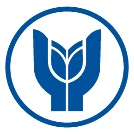 YAŞAR ÜNİVERSİTESİ LİSANSÜSTÜ EĞİTİM ENSTİTÜSÜYÜKSEK LİSANS TEZ SAVUNMA BAŞVURU ve JÜRİ ÖNERİ FORMU1 Formun ekinde tezin dijital kopyası, yayın koşulunu sağlayan yayın metni, yayının hangi dizinde olduğu bilgisi, kabul yazısı veya editör mektubu, eğer bu yayının/yayınların intihal taramasından hariç tutulması isteniyorsa danışman dilekçesi bulunmalıdır. Öğrenci bu belgeleri jürilere ulaştırmakla da yükümlüdür. 2 ORCID (Open Researcher and Contributor ID): https://orcid.org/ adresinden alınmaktadır.3 Tez jürisi, biri öğrencinin tez danışmanı ve en az biri de farklı bir üniversiteden olmak üzere 3 veya 5 öğretim üyesinden oluşur. İkinci danışmanın da jüri üyesi olması durumunda jüri 5 kişiden oluşmak zorundadır.4 Önerilen yedek jüri üyesinin bir tanesinin kurum içinden diğerinin ise farklı bir üniversiteden öğretim üyesi olması gerekmektedir.  ………………………………………………….…………………………………… ANABİLİM DALI BAŞKANLIĞINAYüksek Lisans tezim, tezden üretilen yayınım (makale/bildiri ile hakem/kabul mektubu) tamamlanarak ekte dijital olarak sunulmuştur1. Tez benzerlik taramasının yapılması ve Tez Savunmasına alınmam için gereğini arz ederim.………………………………………………….…………………………………… ANABİLİM DALI BAŞKANLIĞINAYüksek Lisans tezim, tezden üretilen yayınım (makale/bildiri ile hakem/kabul mektubu) tamamlanarak ekte dijital olarak sunulmuştur1. Tez benzerlik taramasının yapılması ve Tez Savunmasına alınmam için gereğini arz ederim.………………………………………………….…………………………………… ANABİLİM DALI BAŞKANLIĞINAYüksek Lisans tezim, tezden üretilen yayınım (makale/bildiri ile hakem/kabul mektubu) tamamlanarak ekte dijital olarak sunulmuştur1. Tez benzerlik taramasının yapılması ve Tez Savunmasına alınmam için gereğini arz ederim.………………………………………………….…………………………………… ANABİLİM DALI BAŞKANLIĞINAYüksek Lisans tezim, tezden üretilen yayınım (makale/bildiri ile hakem/kabul mektubu) tamamlanarak ekte dijital olarak sunulmuştur1. Tez benzerlik taramasının yapılması ve Tez Savunmasına alınmam için gereğini arz ederim.………………………………………………….…………………………………… ANABİLİM DALI BAŞKANLIĞINAYüksek Lisans tezim, tezden üretilen yayınım (makale/bildiri ile hakem/kabul mektubu) tamamlanarak ekte dijital olarak sunulmuştur1. Tez benzerlik taramasının yapılması ve Tez Savunmasına alınmam için gereğini arz ederim.ÖĞRENCİNİNÖĞRENCİNİNÖĞRENCİNİNÖĞRENCİNİNÖĞRENCİNİNAdı SoyadıTarih ve İmzaTarih ve İmzaNumarasıORCID2E-posta AdresiProgramıTez BaşlığıYüksek Lisans tez savunmasına        İlk girişi         İkinci girişiYüksek Lisans tez savunmasına        İlk girişi         İkinci girişiYüksek Lisans tez savunmasına        İlk girişi         İkinci girişiYüksek Lisans tez savunmasına        İlk girişi         İkinci girişiYüksek Lisans tez savunmasına        İlk girişi         İkinci girişiLİSANSÜSTÜ EĞİTİM ENSTİTÜSÜ MÜDÜRLÜĞÜNEYukarıda bilgileri verilen ekte Not Döküm Belgesi, tezden türetilmiş yayın (makale/bildiri, hakem /kabul mektubu) sunulan, müfredatının gerektirdiği en az 7 dersi ve Seminer dersini alıp Tez dersine de en az 2 kez kayıtlanarak toplamda 120 AKTS krediyi başarıyla tamamlamış öğrencinin tezi, tez şablonuna ve yazım kurallarına uygundur. “Lisansüstü Eğitim Enstitüsü Tez Savunmasına Girebilmek için Aranan Yayın Koşulları”nı sağlamaktadır. Tez benzerlik taraması yapılması gerekmektedir. Öğrencinin tez savunması için önerilen tez savunması jüri aday listesi ve savunma tarihi ile yeri aşağıda sunulmuştur. Tüm jüri üyeleri ve öğrenci, 6698 Sayılı Kişisel Verilerin Korunması Kanunu kapsamında, T.C. Yaşar Üniversitesi KVKK’ya ilişkin Aydınlatma Metninin (www.yasar.edu.tr/kvkk) tamamını okuyup anladığını beyan etmiştir. Bilgilerinizi ve gereğini arz ederim.                                                           LİSANSÜSTÜ EĞİTİM ENSTİTÜSÜ MÜDÜRLÜĞÜNEYukarıda bilgileri verilen ekte Not Döküm Belgesi, tezden türetilmiş yayın (makale/bildiri, hakem /kabul mektubu) sunulan, müfredatının gerektirdiği en az 7 dersi ve Seminer dersini alıp Tez dersine de en az 2 kez kayıtlanarak toplamda 120 AKTS krediyi başarıyla tamamlamış öğrencinin tezi, tez şablonuna ve yazım kurallarına uygundur. “Lisansüstü Eğitim Enstitüsü Tez Savunmasına Girebilmek için Aranan Yayın Koşulları”nı sağlamaktadır. Tez benzerlik taraması yapılması gerekmektedir. Öğrencinin tez savunması için önerilen tez savunması jüri aday listesi ve savunma tarihi ile yeri aşağıda sunulmuştur. Tüm jüri üyeleri ve öğrenci, 6698 Sayılı Kişisel Verilerin Korunması Kanunu kapsamında, T.C. Yaşar Üniversitesi KVKK’ya ilişkin Aydınlatma Metninin (www.yasar.edu.tr/kvkk) tamamını okuyup anladığını beyan etmiştir. Bilgilerinizi ve gereğini arz ederim.                                                           LİSANSÜSTÜ EĞİTİM ENSTİTÜSÜ MÜDÜRLÜĞÜNEYukarıda bilgileri verilen ekte Not Döküm Belgesi, tezden türetilmiş yayın (makale/bildiri, hakem /kabul mektubu) sunulan, müfredatının gerektirdiği en az 7 dersi ve Seminer dersini alıp Tez dersine de en az 2 kez kayıtlanarak toplamda 120 AKTS krediyi başarıyla tamamlamış öğrencinin tezi, tez şablonuna ve yazım kurallarına uygundur. “Lisansüstü Eğitim Enstitüsü Tez Savunmasına Girebilmek için Aranan Yayın Koşulları”nı sağlamaktadır. Tez benzerlik taraması yapılması gerekmektedir. Öğrencinin tez savunması için önerilen tez savunması jüri aday listesi ve savunma tarihi ile yeri aşağıda sunulmuştur. Tüm jüri üyeleri ve öğrenci, 6698 Sayılı Kişisel Verilerin Korunması Kanunu kapsamında, T.C. Yaşar Üniversitesi KVKK’ya ilişkin Aydınlatma Metninin (www.yasar.edu.tr/kvkk) tamamını okuyup anladığını beyan etmiştir. Bilgilerinizi ve gereğini arz ederim.                                                           LİSANSÜSTÜ EĞİTİM ENSTİTÜSÜ MÜDÜRLÜĞÜNEYukarıda bilgileri verilen ekte Not Döküm Belgesi, tezden türetilmiş yayın (makale/bildiri, hakem /kabul mektubu) sunulan, müfredatının gerektirdiği en az 7 dersi ve Seminer dersini alıp Tez dersine de en az 2 kez kayıtlanarak toplamda 120 AKTS krediyi başarıyla tamamlamış öğrencinin tezi, tez şablonuna ve yazım kurallarına uygundur. “Lisansüstü Eğitim Enstitüsü Tez Savunmasına Girebilmek için Aranan Yayın Koşulları”nı sağlamaktadır. Tez benzerlik taraması yapılması gerekmektedir. Öğrencinin tez savunması için önerilen tez savunması jüri aday listesi ve savunma tarihi ile yeri aşağıda sunulmuştur. Tüm jüri üyeleri ve öğrenci, 6698 Sayılı Kişisel Verilerin Korunması Kanunu kapsamında, T.C. Yaşar Üniversitesi KVKK’ya ilişkin Aydınlatma Metninin (www.yasar.edu.tr/kvkk) tamamını okuyup anladığını beyan etmiştir. Bilgilerinizi ve gereğini arz ederim.                                                           Danışmanın Adı Soyadı: Danışmanın Adı Soyadı: Tarih ve İmzaTarih ve İmzaAnabilim Dalı Başkanı Adı Soyadı: Anabilim Dalı Başkanı Adı Soyadı: Tarih ve İmzaTarih ve İmzaTEZ SAVUNMA JÜRİ ÖNERİSİ 3TEZ SAVUNMA JÜRİ ÖNERİSİ 3ASİL ÜYELERKurumu ve kurumsal e-posta adresi1. Danışman Jüri Üyesi, Unvanı Adı Soyadı: 2. Danışman Jüri üyesi, Unvanı Adı Soyadı:2. Üye: 3. Üye: 4. Üye: 5. Üye: YEDEK ÜYELER41. Üye: 2. Üye: Tez Savunması için Önerilen Tarihi: Saati:                                       Yeri: 